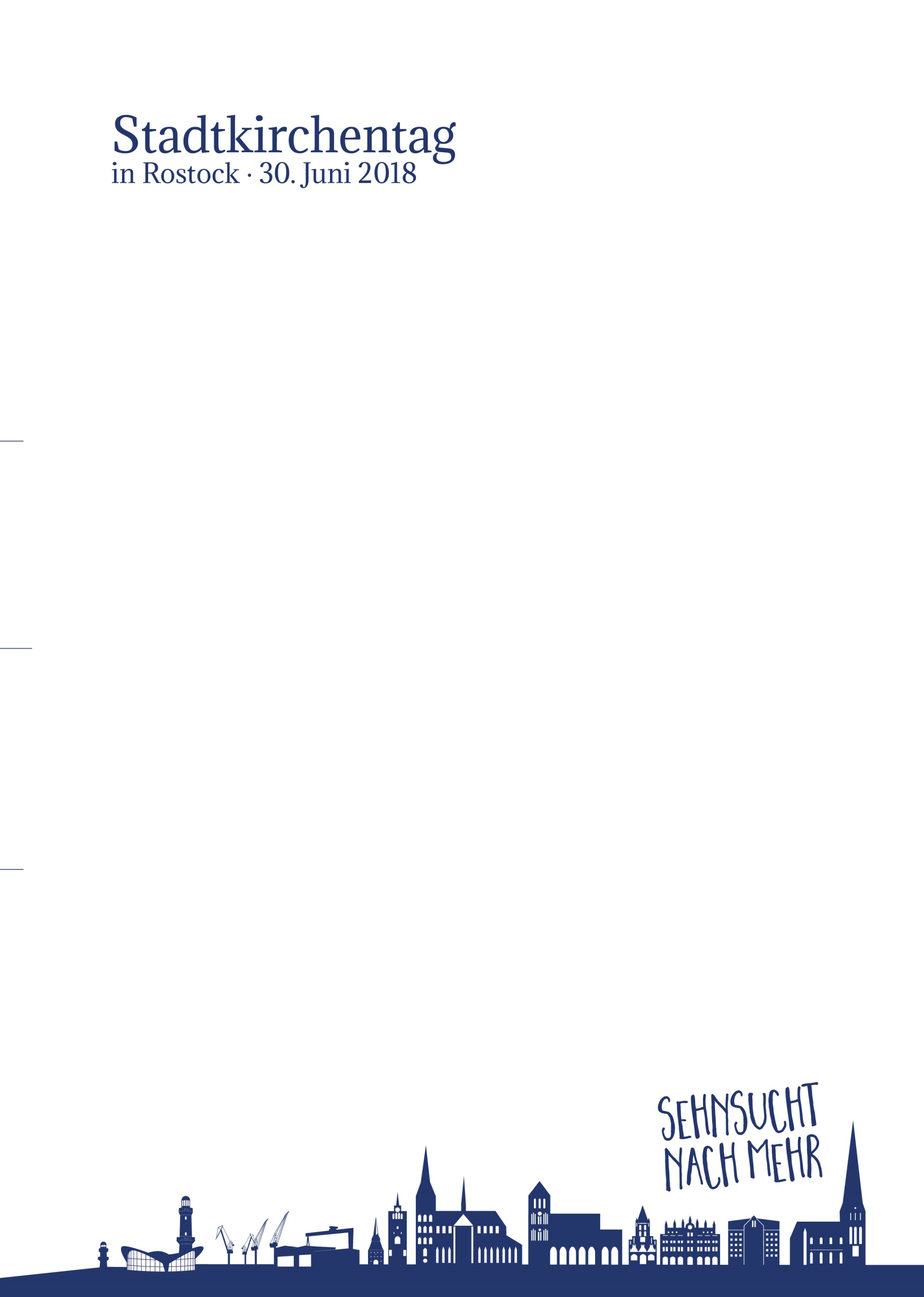 Herzlich willkommen zum ÖKUMENISCHEN STADTKIRCHENTAG am 30. Juni 2018 in Rostock! Unter dem Motto Sehnsucht nach Mehr wollen wir uns als Kirchen zum 800. Geburtstag unserer Stadt fröhlich, bunt und vielfältig präsentieren. Der christliche Glaube, der uns verbindet, weist uns den Sehnsuchtsweg, auf dem wir mit Fragen nach dem „Woher“, „Wohin“, nach dem Grund und Sinn unseres Lebens unterwegs sind, mit Gottes- und Nächstenliebe. Wir wollen zeigen, welch unverzichtbaren Beitrag wir damit für unsere Stadtgesellschaft leisten.Mit reichem Bühnenprogramm und einem breit aufgestellten Markt der Möglichkeiten sind wir auf dem Neuen Markt präsent, zu Konzerten, Workshops, Podien und Foren laden wir im gesamten Stadtzentrum ein, und ein Kinder- und Jugendkirchentag bietet Action und Besinnliches an der Ostseite der Marienkirche. Der ökumenische Gottesdienst um 17.00 Uhr auf dem Neuen Markt soll alles im Namen Gottes zusammenführen.Schauen Sie sich um, seien Sie dabei, debattieren Sie mit uns die drängenden Themen der Zeit, feiern Sie mit! Wir freuen uns auf Sie!Im Namen der ökumenischen Steuerungsgruppe,                                      Tilman Jeremias